Science / Technology & Agriculture - Grade 4 of Term 1 Exams 2023QUESTIONSSCIENCEName three living things.....................................................................................................................................................................List three characteristics of living things.....................................................................................................................................................................Animals with backbone are called
.......................................................Name four types of teeth............................................................................................................................................................................................................................Write living things or non living in the pictures (4mks)
.......................................................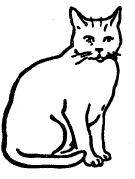 
.......................................................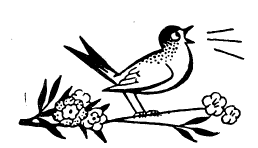 
.......................................................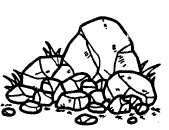 
.......................................................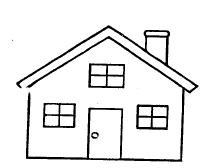 Name two food crops you know..............................................................................................................Name three ways on how to care for animals.....................................................................................................................................................................We use ....................................................... and ....................................................... to clean our teethAGRICULTUREThe best soil for cultivation is ....................................................... soilThe compost manure is prepared using.....................................................................................................................................................................Name three uses of water at home?.....................................................................................................................................................................What is weeding?.......................................................Name three types of soil.....................................................................................................................................................................Write three small animals rised to destroy crops.....................................................................................................................................................................Draw the fruits we eatName two animals that gives us milk............................................................................................................MARKING SCHEMESCIENCEcowmanhenThey feedThey moveThey reproduce vertebratesincisorscaninesmolarspremolarsliving thingliving thingnon-livingnon-livingmaize any other)beanswatering themfeeding themtreating them water, toothpasteAGRICULTURE loam kitchen refusedry grass any other)asheswashingcookingdrinking Removal of unwanted plantclayloamsandbirdsmonkeysmongooseany fruitcowgoat